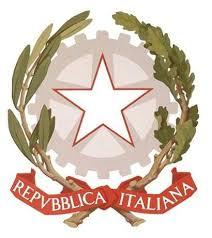 Ministero dell’Istruzione Ufficio Scolastico Regionale LazioISTITUTO COMPRENSIVO STATALE  VIA DELLA TECNICARMIC8D400N - Via della Tecnica, 3 – 0071 POMEZIA - 41° DistrettoCF   97713590582 - Tel. 069120718 - FAX 069120426e-mail rmic8d400n@istruzione.it - pec  rmic8d400n@pec.istruzione.itVERIFICA PIANO EDUCATIVO INDIVIDUALIZZATORELAZIONE FINALE  DELL’INSEGNANTE DI SOSTEGNOA.S. 2019/2020Alunno/a: Classe:   Ordine: Docente di sostegno: MODALITA’ DI ATTUAZIONE DELL’INTERVENTO DI SOSTEGNOORGANIZZAZIONE DEL LAVORO E METODOLOGIE UTILIZZATE(Sintesi ed organizzazione del lavoro svolto; metodi - risorse - obiettivi – verifiche)____________________________________________________________________________________________________________________________________________________________________________________________________________________________________MODALITA’ DI EROGAZIONE DELLA DIDATTICA A DISTANZAPERIODO MARZO-APRILE-MAGGIOOBIETTIVI SPECIFICI PROGRAMMATI ATTRAVERSO LA DIDATTICA A DISTANZASTRATEGIE MESSE IN ATTO PER IL CONSEGUIMENTO DEGLI OBIETTIVI SOPRAINDICATICONTENUTI E TEMPI LIVELLI DI COMPETENZA RAGGIUNTI RISPETTO ALLA SITUAZIONE DI PARTENZAAREA AFFETTIVO-RELAZIONALE (autostima, motivazione, partecipazione, relazione interpersonale, integrazione).____________________________________________________________________________________________________________________________________________________________________________________________________________________________________________________________________________________________________________________________________AREA DELL’AUTONOMIA (personale e sociale).____________________________________________________________________________________________________________________________________________________________________________________________________________________________________________________________________________________________________________________________________AREA PSICO-MOTORIA ( motricità globale, coordinazione motoria, motricità fine, lateralizzazione e coordinazione oculo-manuale, schema corporeo, orientamento spazio-temporale).____________________________________________________________________________________________________________________________________________________________________________________________________________________________________________________________________________________________________________________________________AREA SENSO - PERCETTIVA ( funzionalità visiva, uditiva , percezione visiva, uditiva, tattile, gustativa e olfattiva).____________________________________________________________________________________________________________________________________________________________________________________________________________________________________________________________________________________________________________________________________AREA NEUROPSICOLOGICO (  attenzione, memoria,  processi di selezione – recupero - elaborazione dell’informazione, tempi e modalità di apprendimento).____________________________________________________________________________________________________________________________________________________________________________________________________________________________________________________________________________________________________________________________________AREA COMUNICAZIONALE E LINGUISTICO (produzione dei linguaggi verbali e non verbali, capacità comunicative ed espressive).__________________________________________________________________________________________________________________________________________________________________AREA DELL’ APPRENDIMENTO (ascolto, comprensione, lettura, scrittura, competenze linguistiche, forme e colori, concetti topologici, processi di seriazione e di classificazione, concetto di quantità e di numero, calcolo scritto e mentale, logica, risoluzioni di problemi, capacità di astrazione, capacità di sintesi ed esposizione dei contenuti).____________________________________________________________________________________________________________________________________________________________________________________________________________________________________________________________________________________________________________________________________La programmazione prevista dal PEI è stata svolta:□  in parte□  totalmenteIl programma non è stato completamente svolto per:□   mancanza di tempo□   aspettative non corrispondenti al reale livello dell’alunno□  assenze dell’alunno/a□  altro (specificare)___________________________________Data                                                                                 Firma                                                                    Docente di sostegno_____________________________DATI    DELL’ALUNNODATI    DELL’ALUNNOCognome/ Nome:Luogo e data di nascita:Residenza:Telefono:Scuola:Sezione/Classe:PEI con obiettivi educativi e didattici uguali alla classePEI con obiettivi educativi e didattici ridotti ma equipollentiPEI con obiettivi educativi e didattici differenziati rispetto alla classeSpecificare le piattaforme utilizzate e quali strumentazioni siano state utilizzate. Indicare inoltre se sia stata coinvolta la famiglia e in che misura                                                              Obiettivi    1234Strategie1234Contenuti Tempi 